技職出頭天 台政大生：因材施教助益深遠 技職體系因才施教 從做中學是核心價值 教育部邀技職達人分享 技職體系學生可憑藉務實精神開拓不一樣人生 【大紀元2013年03月16日訊】（大紀元記者江禹嬋台灣台北報導）每個人有不同特質，傳統升學之路的既定框架不見得每個學生都適用。目前就讀政大資料所碩二的李俊輝談到：「因才施教很適合用於形容技職體系，做中學就是我們的核心價值。」因為技職的經驗，讓他可以選讀以往完全不會接觸的課程，這些實務經驗對他影響深遠，一直到研究所，這些經驗都成為做研究的利器。 教育部15日邀請多位技職達人分享，憑著動手做的務實精神開拓不一樣的人生。有人參加各項國際發明展獲得好成績，也有人因為說得一口流利的日語，獲得赴日交換一年全額獎學金。 畢業於國立北斗家商、國立雲林科技大學的李俊輝認為，過去父親認為普通高中才能出頭天，但是經過溝通後，終於成功說服父親。在高職因為可以動手做，讓他可以在實做中快樂學習。再與研究所同學討論時，因為他的技職經驗，時常激盪出不一樣的火花。 李俊輝也開發出「Pomics」網站，能自動整理照片，計算出照片的重要程度，以及人臉位置，編排出數張符合黃金比例的漫畫式分鏡圖檔，使用者還可以自行加上文字、小圖案。這樣做既能省去整理照片的麻煩，也讓照片分享更為生動有趣。 台科大資工研究所碩二的蘇柏原談到，一路升學都是靠20幾場大小競賽的優良成績甄選入學，如果當初選擇高中，自己不會讀到台灣科技大學，因為國中時成績中等，對普通學科也沒有太大興趣。他很清楚從小就喜歡富有技術性的事物，所以選填升學志願時，毅然決然選擇技職體系。 因為這些校外競賽、產學合作、國科會計畫和其他專題，累積了許多實務經驗，目前擁有影像處理、網路申請等4項專利，也因為校外競賽而見識到世界的廣大，加上產學合作讓他清楚業界狀況，明白要讓技術具有商品價值，必須將產品技巧化，反而讓他擁有更多機會。他說：「學習不該只侷限於書本。」 高中時就讀稻江商職應用日語科的許瑞英，國中基測只考130 幾分，經由民國100年四技繁星計畫，推甄進入南台科技大學，提供完整的助學及輔導計畫，不僅學費比照國立大學，其中大三菁英出國計畫也提供全額獎學金，讓他獲得到日本大阪留學一年的機會，到海外拓展開闊視野，加上產學一貫，日系人才培養的計畫，讓他可透過課程進到企業實習，畢業前有實務經驗，獲得良好的競爭力。南台科大許瑞英 獲技職典範代表看相片 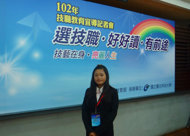 南台科大許瑞英 獲技職典範代表教育部舉行的「102年技職教育宣導記者會」中，共計有9位同學。南臺科大應用日語系二年級許瑞英同學亦是獲得推薦為技職典範代表之一，許瑞英同學表示，當初會選擇進入南臺科大，是因為南臺提供了國立大學收費，並且給予大三菁英出國計畫全額獎學金到日本進修一年此外，南臺應日系即將推動的「日系產業人才培訓學產一貫課程」，結合理論和實務，讓她覺得選擇技職體系是非常正確的決定。南臺科大應日系許瑞英同學榮獲推薦教育部技職典範代表南臺科大應日系許瑞英同學榮獲推薦教育部技職典範代表(中央社訊息服務20130319 13:58:20)15日於教育部舉行的「102年技職教育宣導記者會」中，共計有9位同學經由繁星計畫或五專菁英計畫進入技職體系就讀的同學獲得推薦表揚。南臺科大應用日語系二年級許瑞英同學亦是獲得推薦為技職典範代表之一，並且上台發表進入技職體系後的感想。南臺科技大學與應用日語系全系師生，均感與有榮焉。南臺科大積極配合教育部「照顧弱勢、平衡城鄉差距」之精神，推動「科技校院繁星計畫」，招收技職繁星學生到校就讀。並且提供非常優渥的條件，吸引優秀的學生透過繁星計畫進入南臺科大就讀。許瑞英同學表示，當初會選擇進入南臺科大，是因為南臺提供了國立大學收費，並且給予大三菁英出國計畫全額獎學金到日本進修一年，完善的助學及輔導措施使得她沒有後顧之憂，可以在課業上積極投入及參與各項活動。此外，南臺應日系即將推動的「日系產業人才培訓學產一貫課程」，結合理論和實務，讓她覺得選擇技職體系、選擇南臺應日系是非常正確的決定。許瑞英同學進入南臺應日系就讀後，不但積極參加各項比賽及活動，在2012年初試啼聲，參加「住華盃全國大專校院演講比賽」獲得第三名，更在同年參加「日本航空盃南區演講比賽」，在40幾位參加初賽同學中，進入前13強，參加決賽。並在13位決賽同學激烈競爭下，榮獲第一名的優秀成績，並獲得全額補助到日本研習一週的機會。南臺科大今後仍會秉持教育部推動繁星計畫的精神，持續辦理繁星推薦入學，培育有特色的優秀學生。資料來源：Southern Taiwan University of Science and Technology南台科大許瑞英 獲技職典範代表國立教育廣播電臺/ 2013/03/19教育部舉行的「102年技職教育宣導記者會」中，共計有9位同學。南臺科大應用日語系二年級許瑞英同學亦是獲得推薦為技職典範代表之一，許瑞英同學表示，當初會選擇進入南臺科大，是因為南臺提供了國立大學收費，並且給予大三菁英出國計畫全額獎學金到日本進修一年此外，南臺應日系即將推動的「日系產業人才培訓學產一貫課程」，結合理論和實務，讓她覺得選擇技職體系是非常正確的決定。